Axolotl husbandry questionnaireMany health problems in axolotls can arise from inappropriate husbandry. By filling out the information below, to the best of your ability, we can more accurately identify your axolotl’s health problem/s.                                      Axolotl husbandry questionnaireMany health problems in axolotls can arise from inappropriate husbandry. By filling out the information below, to the best of your ability, we can more accurately identify your axolotl’s health problem/s.                                      Axolotl husbandry questionnaireMany health problems in axolotls can arise from inappropriate husbandry. By filling out the information below, to the best of your ability, we can more accurately identify your axolotl’s health problem/s.                                      Axolotl husbandry questionnaireMany health problems in axolotls can arise from inappropriate husbandry. By filling out the information below, to the best of your ability, we can more accurately identify your axolotl’s health problem/s.                                      Axolotl husbandry questionnaireMany health problems in axolotls can arise from inappropriate husbandry. By filling out the information below, to the best of your ability, we can more accurately identify your axolotl’s health problem/s.                                      GENERALGENERALGENERALGENERALGENERALPet’s Name:Pet’s Name:Pet’s Name:Pet’s Name:Pet’s Name:Species/breed:Species/breed:Species/breed:Species/breed:Species/breed:Age/date of birth:Age/date of birth:Age/date of birth:Is age accurate or estimate?Is age accurate or estimate?Gender (note method that gender was identified): Gender (note method that gender was identified):  male female unknownHow long have you owned your axolotl? How long have you owned your axolotl? How long have you owned your axolotl? How long have you owned your axolotl? How long have you owned your axolotl? Where did you obtain your axolotl? Where did you obtain your axolotl? Where did you obtain your axolotl? Where did you obtain your axolotl? Where did you obtain your axolotl? Do you own any other axolotls/pets? Do you own any other axolotls/pets? Do you own any other axolotls/pets? Do you own any other axolotls/pets? Do you own any other axolotls/pets? HOUSINGHOUSINGHOUSINGHOUSINGHOUSINGEnclosure/tank size and material: Enclosure/tank size and material: Enclosure/tank size and material: Enclosure/tank size and material: Enclosure/tank size and material: Water depth and volume in litres:Water depth and volume in litres:Water depth and volume in litres:Water depth and volume in litres:Water depth and volume in litres:Tank substrate:Tank substrate:Tank substrate:Tank substrate:Tank substrate:TEMPERATURE:TEMPERATURE:TEMPERATURE:TEMPERATURE:TEMPERATURE:What device/s is/are used to measure temperature?What device/s is/are used to measure temperature?What device/s is/are used to measure temperature?What device/s is/are used to measure temperature?What device/s is/are used to measure temperature?Is it measured continuously or intermittently?Is it measured continuously or intermittently?Is it measured continuously or intermittently?Is it measured continuously or intermittently?Is it measured continuously or intermittently?Water temp               oCWater temp               oCWater temp               oCWater temp               oCWater temp               oCDo you use a water chiller?Do you use a water chiller?Do you use a water chiller?Do you use a water chiller?Do you use a water chiller?WATER:WATER:WATER:WATER:WATER:Type of filterHow often is the filter cleaned?What is the filter cleaned with? How often is water change done?What percentage of water is taken out? Water quality testingReadings obtainedReadings obtainedReadings obtainedReadings obtained Not tested Not tested Not tested Not tested Not tested pH Ammonia Nitrite Nitrate  Other parameters Are there any other water additives that are regularly added to your axolotl’s tank?Are there any other water additives that are regularly added to your axolotl’s tank?Are there any other water additives that are regularly added to your axolotl’s tank?Are there any other water additives that are regularly added to your axolotl’s tank?Are there any other water additives that are regularly added to your axolotl’s tank?Have any over the counter medications or water additives been added to your axolotl’s tank in the last 2 months?Have any over the counter medications or water additives been added to your axolotl’s tank in the last 2 months?Have any over the counter medications or water additives been added to your axolotl’s tank in the last 2 months?Have any over the counter medications or water additives been added to your axolotl’s tank in the last 2 months?Have any over the counter medications or water additives been added to your axolotl’s tank in the last 2 months?Furniture (list and describe types and material of furniture, hides, rocks, etc):Furniture (list and describe types and material of furniture, hides, rocks, etc):Furniture (list and describe types and material of furniture, hides, rocks, etc):Furniture (list and describe types and material of furniture, hides, rocks, etc):Furniture (list and describe types and material of furniture, hides, rocks, etc):Are there live fish or plants in the tank?Are there live fish or plants in the tank?Are there live fish or plants in the tank?Are there live fish or plants in the tank?Are there live fish or plants in the tank?DIETDIETDIETDIETDIETWhich of the following do you feed your axolotl (provide description/brand, frequency and amount fed)? Invertebrates (eg. worms)  Whole prey (eg. fish) Pellets Frozen foods Supplements OtherWhich of the following do you feed your axolotl (provide description/brand, frequency and amount fed)? Invertebrates (eg. worms)  Whole prey (eg. fish) Pellets Frozen foods Supplements OtherWhich of the following do you feed your axolotl (provide description/brand, frequency and amount fed)? Invertebrates (eg. worms)  Whole prey (eg. fish) Pellets Frozen foods Supplements OtherWhich of the following do you feed your axolotl (provide description/brand, frequency and amount fed)? Invertebrates (eg. worms)  Whole prey (eg. fish) Pellets Frozen foods Supplements OtherWhich of the following do you feed your axolotl (provide description/brand, frequency and amount fed)? Invertebrates (eg. worms)  Whole prey (eg. fish) Pellets Frozen foods Supplements OtherBEHAVIOURBEHAVIOURBEHAVIOURBEHAVIOURBEHAVIOURDoes your axolotl have any behavioural problems that concern you?Does your axolotl have any behavioural problems that concern you?Does your axolotl have any behavioural problems that concern you?Does your axolotl have any behavioural problems that concern you?Does your axolotl have any behavioural problems that concern you?ADDITIONAL INFORMATIONADDITIONAL INFORMATIONADDITIONAL INFORMATIONADDITIONAL INFORMATIONADDITIONAL INFORMATIONIf there are any other important aspects of your axolotl’s husbandry, please note them here:If there are any other important aspects of your axolotl’s husbandry, please note them here:If there are any other important aspects of your axolotl’s husbandry, please note them here:If there are any other important aspects of your axolotl’s husbandry, please note them here:If there are any other important aspects of your axolotl’s husbandry, please note them here:What is the primary reason for your axolotl’s vet visit?What is the primary reason for your axolotl’s vet visit?What is the primary reason for your axolotl’s vet visit?What is the primary reason for your axolotl’s vet visit?What is the primary reason for your axolotl’s vet visit?Is your axolotl currently on any medications? Is your axolotl currently on any medications? Is your axolotl currently on any medications? Is your axolotl currently on any medications? Is your axolotl currently on any medications? If possible, please bring photos of your axolotl’s housing. Thank you. We look forward to meeting you soon. 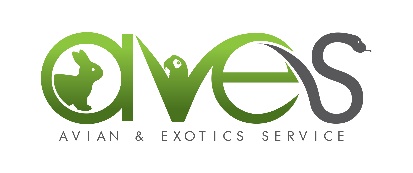 If possible, please bring photos of your axolotl’s housing. Thank you. We look forward to meeting you soon. If possible, please bring photos of your axolotl’s housing. Thank you. We look forward to meeting you soon. If possible, please bring photos of your axolotl’s housing. Thank you. We look forward to meeting you soon. If possible, please bring photos of your axolotl’s housing. Thank you. We look forward to meeting you soon. 